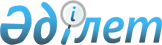 Аққорған ауылдық округінің 2021-2023 жылдарға арналған бюджеті туралыҚызылорда облысы Жаңақорған аудандық мәслихатының 2020 жылғы 30 желтоқсандағы № 588 шешімі. Қызылорда облысының Әділет департаментінде 2021 жылғы 6 қаңтарда № 8093 болып тіркелді.
      "Қазақстан Республикасының Бюджет кодексі" Қазақстан Респубикасының 2008 жылғы 4 желтоқсандағы кодексінің 75-бабының 2-тармағына, "Қазақстан Республикасындағы жергілікті мемлекеттік басқару және өзін-өзі басқару туралы" Қазақстан Респубикасының 2001 жылғы 23 қаңтардағы Заңының 6-бабының 1-тармағының 1) тармақшасына сәйкес, Жаңақорған аудандық мәслихаты ШЕШІМ ҚАБЫЛДАДЫ:
      1. Аққорған ауылдық округінің 2021–2023 жылдарға арналған бюджеті тиісінше 1, 2 және 3-қосымшаларға сәйкес, оның ішінде 2021 жылға мынадай көлемде бекiтiлсiн:
      1) кірістер – 115 593,7 мың теңге, оның ішінде:
      салықтық түсімдер – 6 287 мың теңге;
      негізгі капиталды сатудан түсетін түсімдер – 0;
      трансферттер түсімдері – 109 306,7 мың теңге;
      2) шығындар – 118 264,5 мың теңге;
      3) таза бюджеттік кредиттеу – 0:
      бюджеттік кредиттер – 0;
      бюджеттік кредиттерді өтеу – 0;
      4) қаржы активтерімен операциялар бойынша сальдо – 0:
      қаржы активтерін сатып алу – 0;
      мемлекеттік қаржы активтерін сатудан түсетін түсімдер – 0;
      5) бюджет тапшылығы (профициті) – 2 670,8 мың теңге;
      6) бюджет тапшылығын қаржыландыру (профицитін пайдалану) – 2 670,8 мың теңге;
      қарыздар түсімі –0;
      қарыздарды өтеу– 0;
      бюджет қаражатының пайдаланатын қалдықтары – 2 670,8 мың теңге.
      Ескерту. 1-тармақ жаңа редакцияда - Қызылорда облысы Жаңақорған аудандық мәслихатының 10.12.2021 № 122 шешімімен (01.01.2021 бастап қолданысқа енгізіледі).


      2. Аудандық бюджеттен ауылдық бюджетке берілетін субвенция мөлшері 2021 жылға 80 122 мың теңге.
      3. Осы шешім 2021 жылғы 1 қаңтарынан бастап қолданысқа енгізіледі және ресми жариялауға жатады. 2021 жылға арналған Аққорған ауылдық округі бюджеті
      Ескерту. 1-қосымша жаңа редакцияда - Қызылорда облысы Жаңақорған аудандық мәслихатының 10.12.2021 № 122 шешімімен (01.01.2021 бастап қолданысқа енгізіледі). 2022 жылға арналған Аққорған ауылдық округінің бюджеті 2023 жылға арналған Аққорған ауылдық округінің бюджеті 
					© 2012. Қазақстан Республикасы Әділет министрлігінің «Қазақстан Республикасының Заңнама және құқықтық ақпарат институты» ШЖҚ РМК
				
      Жаңақорған ауданы мәслихатының кезектен тыс LVІІІ сессиясының төрағасы 

Т. Мамуов

      Жаңақорған аудандық мәслихат хатшысы 

Е. Ильясов
Жаңақорған аудандық маслихатының
2020 жылғы 30 желтоқсандағы
№ 588 шешіміне 1-қосымша
Санаты 
Санаты 
Санаты 
Санаты 
Санаты 
Сомасы, мың теңге
Сыныбы
Сыныбы
Сыныбы
Сыныбы
Сомасы, мың теңге
 Ішкі сыныбы
 Ішкі сыныбы
 Ішкі сыныбы
Сомасы, мың теңге
Атауы
Атауы
Сомасы, мың теңге
I. Түсімдер
I. Түсімдер
115 593,7
1
Салықтық түсімдер
Салықтық түсімдер
6 287
01
Табыс салығы
Табыс салығы
185
2
Жеке табыссалығы
Жеке табыссалығы
185
04
Меншiкке салынатын салықтар
Меншiкке салынатын салықтар
6 102
1
Мүлiкке салынатын салықтар
Мүлiкке салынатын салықтар
201
3
Жер салығы
Жер салығы
484
4
Көлiк құралдарына салынатын салық
Көлiк құралдарына салынатын салық
5 417
4
Трансферттердің түсімдері
Трансферттердің түсімдері
109 306,7
02
Мемлекеттiк басқарудың жоғары тұрған органдарынан түсетiн трансферттер
Мемлекеттiк басқарудың жоғары тұрған органдарынан түсетiн трансферттер
109 306,7
3
Аудандардың (облыстық маңызы бар қаланың) бюджетінен трансферттер
Аудандардың (облыстық маңызы бар қаланың) бюджетінен трансферттер
109 306,7
Функционалдық топ 
Функционалдық топ 
Функционалдық топ 
Функционалдық топ 
Функционалдық топ 
Сомасы, мың теңге
Функционалдық кіші топ 
Функционалдық кіші топ 
Функционалдық кіші топ 
Функционалдық кіші топ 
Сомасы, мың теңге
Бюджеттік бағдарламалардың әкімшісі 
Бюджеттік бағдарламалардың әкімшісі 
Бюджеттік бағдарламалардың әкімшісі 
Сомасы, мың теңге
Бағдарлама 
Бағдарлама 
Сомасы, мың теңге
Атауы
Сомасы, мың теңге
II. Шығындар
118 264,5
01
Жалпы сипаттағы мемлекеттiк қызметтер
39 364
1
Мемлекеттiк басқарудың жалпы функцияларын орындайтын өкiлдi, атқарушы және басқа органдар
39 364
124
Аудандық маңызы бар қала, ауыл, кент, ауылдық округ әкімінің аппараты
39 364
001
Аудандық маңызы бар қала, ауыл, кент, ауылдық округ әкімінің қызметін қамтамасыз ету жөніндегі қызметтер
39 364
06
Әлеуметтiк көмек және әлеуметтiк қамсыздандыру
7 706
2
Әлеуметтiк көмек
7 706
124
Аудандық маңызы бар қала, ауыл, кент, ауылдық округ әкімінің аппараты
7 706
003
Мұқтаж азаматтарға үйде әлеуметтік көмек көрсету
7 706
07
Тұрғын үй-коммуналдық шаруашылық
34 130,4
3
Елді-мекендерді көркейту
34 130,4
124
Аудандық маңызы бар қала, ауыл, кент, ауылдық округ әкімінің аппараты
34 130,4
008
Елді мекендерде көшелерді жарықтандыру
1 141
009
Елді мекендердің санитариясын қамтамасыз ету
273
011
Елді мекендерді абаттандыру мен көгалдандыру
32 716,4
08
Мәдениет, спорт, туризм және ақпараттық кеңістiк
18 344 
1
Мәдениет саласындағы қызмет
18 089
124
Аудандық маңызы бар қала, ауыл, кент, ауылдық округ әкімінің аппараты
18 089
006
Жергілікті деңгейде мәдени-демалыс жұмысын қолдау
18 089
2
Спорт
255
124
Аудандық маңызы бар қала, ауыл, кент, ауылдық округ әкімінің аппараты
255
028
Жергілікті деңгейде дене шынықтыру-сауықтыру және спорттық іс-шараларды өткізу
255
12
Көлік және коммуникация
11 526,7
1
Автомобиль көлігі
11 526,7
124
Аудандық маңызы бар қала,ауыл,кент,ауылдық округ әкімінің аппараты
11 526,7
045
Аудандық маңызы бар қалаларда, кенттерде, ауылдарда, ауылдық округтерде автомобиль жолдарының жұмыс істеуін қамтамасыз ету
11 526,7
13
Басқалар
4 945
9
Басқалар
4 945
124
Аудандық маңызы бар қала, ауыл, кент, ауылдық округ әкімінің аппараты
4 945
040
Өңірлерді дамытудың 2025 жылға дейінгі мемлекеттік бағдарламасы шеңберінде өңірлерді экономикалық дамытуға жәрдемдесу бойынша шараларды іске асыруға ауылдық елді мекендерді жайластыруды шешуге арналған іс-шараларды іске асыру
4 945
15
Трансферттер
2 248,4
1
Трансферттер
2 248,4
124
Аудандық маңызы бар қала, ауыл, кент, ауылдық округ әкімінің аппараты
2 248,4
048
Пайдаланылмаған(толық пайдаланылмаған) нысаналы трансферттерді қайтару
68,4
051
Заңнаманың өзгеруіне байланысты жоғары тұрған бюджеттің шығындарын өтеуге төмен тұрған бюджеттен берілетін ағымдағы нысаналы трансферттер
2 180
5. Бюджет тапшылығы (профициті)
-2 670,8
6. Бюджет тапшылығын қаржыландыру (профицитті пайдалану)
2 670,8
8
Бюджет қаражатының пайдаланылатын қалдықтары
2 670,8
01
Бюджет қаражатының қалдығы
2 670,8
1
Бюджет қаражатының бос қалдықтары
2 670,8Жаңақорған аудандық маслихатының
2020 жылғы 30 желтоқсандағы
№ 588 шешіміне 2-қосымша
Санаты
Санаты
Санаты
Санаты
Санаты
Сомасы, мың теңге
Сыныбы
Сыныбы
Сыныбы
Сыныбы
Сомасы, мың теңге
Ішкі сыныбы
Ішкі сыныбы
Ішкі сыныбы
Сомасы, мың теңге
Атауы
Атауы
Сомасы, мың теңге
I. Кірістер
I. Кірістер
79 306
1
Салықтық түсімдер
Салықтық түсімдер
6 296
04
Меншiкке салынатын салықтар
Меншiкке салынатын салықтар
6 296
1
Мүлiкке салынатын салықтар
Мүлiкке салынатын салықтар
211
3
Жер салығы
Жер салығы
508
4
Көлiк құралдарына салынатын салық
Көлiк құралдарына салынатын салық
5 576
2
Салықтық емес түсімдер
Салықтық емес түсімдер
305
01
Мемлекеттік меншіктен түсетін кірістер
Мемлекеттік меншіктен түсетін кірістер
305
4
Трансферттердің түсімдері
Трансферттердің түсімдері
72 705
02
Мемлекеттiк басқарудың жоғары тұрған органдарынан түсетiн трансферттер
Мемлекеттiк басқарудың жоғары тұрған органдарынан түсетiн трансферттер
72 705
3
Ауданның (облыстық маңызы бар қаланың) бюджетінентрансферттер
Ауданның (облыстық маңызы бар қаланың) бюджетінентрансферттер
72 705
Функционалдық топ
Функционалдық топ
Функционалдық топ
Функционалдық топ
Функционалдық топ
Сомасы, мың теңге
Функционалдық кіші топ
Функционалдық кіші топ
Функционалдық кіші топ
Функционалдық кіші топ
Сомасы, мың теңге
Бюджеттік бағдарламалардың әкімшісі
Бюджеттік бағдарламалардың әкімшісі
Бюджеттік бағдарламалардың әкімшісі
Сомасы, мың теңге
Бағдарлама
Бағдарлама
Сомасы, мың теңге
Атауы
Сомасы, мың теңге
II. Шығындар
79 306
1
Жалпы сипаттағы мемлекеттiк қызметтер
35 342
1
Мемлекеттiк басқарудың жалпы функцияларын орындайтын өкiлдi, атқарушы және басқа органдар
35 342
124
Аудандық маңызы бар қала, ауыл, кент, ауылдық округ әкімінің аппараты
35 342
001
Аудандық маңызы бар қала, ауыл, кент, ауылдық округ әкімінің қызметін қамтамасыз ету жөніндегі қызметтер
35 342
6
Әлеуметтiк көмек және әлеуметтiк қамсыздандыру
5 277
2
Әлеуметтiк көмек
5 277
124
Аудандық маңызы бар қала, ауыл, кент, ауылдық округ әкімінің аппараты
5 277
003
Мұқтаж азаматтарға үйде әлеуметтік көмек көрсету
5 277
7
Тұрғын үй-коммуналдық шаруашылық
15 761
3
Елді-мекендерді көркейту
15 761
124
Аудандық маңызы бар қала, ауыл, кент, ауылдық округ әкімінің аппараты
15 761
008
Елді мекендерде көшелерді жарықтандыру
1 161
009
Елді мекендердің санитариясын қамтамасыз ету
278
011
Елді мекендерді абаттандыру мен көгалдандыру
13 521
8
Мәдениет, спорт, туризм және ақпараттық кеңістiк
17 892
1
Мәдениет саласындағы қызмет
17 633
124
Аудандық маңызы бар қала, ауыл, кент, ауылдық округ әкімінің аппараты
17 633
006
Жергілікті деңгейде мәдени-демалыс жұмысын қолдау
17 633
2
Спорт
259
124
Аудандық маңызы бар қала, ауыл, кент, ауылдық округ әкімінің аппараты 
259
028
Жергілікті деңгейде дене шынықтыру-сауықтыру және спорттық іс-шараларды өткізу
259
13
Басқалар
5 034
9
Басқалар
5 034
124
Аудандық маңызы бар қала, ауыл, кент, ауылдық округ әкімінің аппараты
5 034
040
Өңірлерді дамытудың 2025 жылға дейінгі мемлекеттік бағдарламасы шеңберінде өңірлерді экономикалық дамытуға жәрдемдесу бойынша шараларды іске асыруға ауылдық елді мекендерді жайластыруды шешуге арналған іс-шараларды іске асыру
5 034
3. Таза бюджеттік кредит беру
0
4.Қаржы активтерімен жасалатын операциялар бойынша сальдо
0
5. Бюджет тапшылығы (профициті)
0
6. Бюджет тапшылығын қаржыландыру (профицитті пайдалану)
0Жаңақорған аудандық маслихатының
2020 жылғы 30 желтоқсандағы
№ 588 шешіміне 3-қосымша
Санаты
Санаты
Санаты
Санаты
Санаты
Сомасы, мың теңге
Сыныбы
Сыныбы
Сыныбы
Сыныбы
Сомасы, мың теңге
Ішкі сыныбы
Ішкі сыныбы
Ішкі сыныбы
Сомасы, мың теңге
I. Кірістер
I. Кірістер
80 542
1
Салықтық түсімдер
Салықтық түсімдер
6 221
04
Меншiкке салынатын салықтар
Меншiкке салынатын салықтар
6 221
1
Мүлiкке салынатын салықтар
Мүлiкке салынатын салықтар
221
3
Жер салығы
Жер салығы
533
4
Көлiк құралдарына салынатын салық
Көлiк құралдарына салынатын салық
5 467
2
Салықтық емес түсімдер
Салықтық емес түсімдер
320
01
Мемлекеттік меншіктен түсетін кірістер
Мемлекеттік меншіктен түсетін кірістер
320
4
Трансферттердің түсімдері
Трансферттердің түсімдері
74 001
02
Мемлекеттiк басқарудың жоғары тұрған органдарынан түсетiн трансферттер
Мемлекеттiк басқарудың жоғары тұрған органдарынан түсетiн трансферттер
74 001
3
Ауданның (облыстық маңызы бар қаланың) бюджетінен трансферттер
Ауданның (облыстық маңызы бар қаланың) бюджетінен трансферттер
74 001
Функционалдық топ
Функционалдық топ
Функционалдық топ
Функционалдық топ
Функционалдық топ
Сомасы, мың теңге
Функционалдық кіші топ
Функционалдық кіші топ
Функционалдық кіші топ
Функционалдық кіші топ
Сомасы, мың теңге
Бюджеттік бағдарламалардың әкімшісі
Бюджеттік бағдарламалардың әкімшісі
Бюджеттік бағдарламалардың әкімшісі
Сомасы, мың теңге
Бағдарлама
Бағдарлама
Сомасы, мың теңге
Атауы
Сомасы, мың теңге
II. Шығындар
80 542
1
Жалпы сипаттағы мемлекеттiк қызметтер
35 786
1
Мемлекеттiк басқарудың жалпы функцияларын орындайтын өкiлдi, атқарушы және басқа органдар
35 786
124
Аудандық маңызы бар қала, ауыл, кент, ауылдық округ әкімінің аппараты
35 786
001
Аудандық маңызы бар қала, ауыл, кент, ауылдық округ әкімінің қызметін қамтамасыз ету жөніндегі қызметтер
35 786
6
Әлеуметтiк көмек және әлеуметтiк қамсыздандыру
5 372
2
Әлеуметтiк көмек
5 372
124
Аудандық маңызы бар қала, ауыл, кент, ауылдық округ әкімінің аппараты
5 372
003
Мұқтаж азаматтарға үйде әлеуметтік көмек көрсету
5 372
7
Тұрғын үй-коммуналдық шаруашылық
16 045
3
Елді-мекендерді көркейту
16 045
124
Аудандық маңызы бар қала, ауыл, кент, ауылдық округ әкімінің аппараты
16 045
008
Елді мекендерде көшелерді жарықтандыру
1 182
009
Елді мекендердің санитариясын қамтамасыз ету
283
011
Елді мекендерді абаттандыру мен көгалдандыру
14 061
8
Мәдениет, спорт, туризм және ақпараттық кеңістiк
18 214
1
Мәдениет саласындағы қызмет
17 950
124
Аудандық маңызы бар қала, ауыл, кент, ауылдық округ әкімінің аппараты
17 950
006
Жергілікті деңгейде мәдени-демалыс жұмысын қолдау
17 950
2
спорт
264
124
Аудандық маңызы бар қала, ауыл, кент, ауылдық округ әкімінің аппараты 
264
028
Жергілікті деңгейде денешынықтыру-сауықтыру және спорттық іс-шараларды өткізу
264
13
Басқалар
5 125
9
Басқалар
5 125
124
Аудандық маңызы бар қала, ауыл, кент, ауылдық округ әкімінің аппараты
5 125
040
Өңірлерді дамытудың 2025 жылға дейінгі мемлекеттік бағдарламасы шеңберінде өңірлерді экономикалық дамытуға жәрдемдесу бойынша шараларды іске асыруға ауылдық елді мекендерді жайластыруды шешуге арналған іс-шараларды іске асыру
5 125
3. Таза бюджеттік кредит беру
0
4. Қаржы активтерімен жасалатын операциялар бойынша сальдо
0
5. Бюджет тапшылығы (профициті)
0
6. Бюджет тапшылығын қаржыландыру (профицитті пайдалану)
0